Приложение № 12к решению Совета депутатов г.Полярные Зориот_________________№_____Внесение изменений в Правила землепользования и застройки муниципального образованиягород Полярные Зори с подведомственной территориейКАРТА ГРАДОСТРОИТЕЛЬНОГО ЗОНИРОВАНИЯ МО г.Полярные Зори с подведомственной территориейВнесение изменений в Правила землепользования и застройки муниципального образованиягород Полярные Зори с подведомственной территориейКАРТА ГРАДОСТРОИТЕЛЬНОГО ЗОНИРОВАНИЯ МО г.Полярные Зори с подведомственной территорией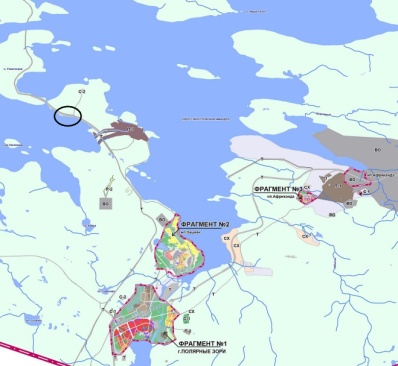 Изменить (частично) территорию земель лесного фонда (категория земель – земли промышленности, энергетики, транспорта, связи, радиовещания, телевидения, информатики, земли для обеспечения космической деятельности, земли обороны, безопасности и земли специального назначения) на территориальную зону Ж-Т (зона инженерной и транспортной инфраструктур) в отношении земельных участков с кадастровыми № 51:29:0010001:127 (площадью 15 600 кв.м.),  № 51:29:0010001:133 (площадью 16 200 кв.м.) расположенных: Мурманская область, муниципальное образование г.Полярные Зори с подведомственной территорией.Изменить (частично) территорию земель лесного фонда (категория земель – земли промышленности, энергетики, транспорта, связи, радиовещания, телевидения, информатики, земли для обеспечения космической деятельности, земли обороны, безопасности и земли специального назначения) на территориальную зону Ж-Т (зона инженерной и транспортной инфраструктур) в отношении земельных участков с кадастровыми № 51:29:0010001:127 (площадью 15 600 кв.м.),  № 51:29:0010001:133 (площадью 16 200 кв.м.) расположенных: Мурманская область, муниципальное образование г.Полярные Зори с подведомственной территорией.Изменить (частично) территорию земель лесного фонда (категория земель – земли промышленности, энергетики, транспорта, связи, радиовещания, телевидения, информатики, земли для обеспечения космической деятельности, земли обороны, безопасности и земли специального назначения) на территориальную зону Ж-Т (зона инженерной и транспортной инфраструктур) в отношении земельных участков с кадастровыми № 51:29:0010001:127 (площадью 15 600 кв.м.),  № 51:29:0010001:133 (площадью 16 200 кв.м.) расположенных: Мурманская область, муниципальное образование г.Полярные Зори с подведомственной территорией.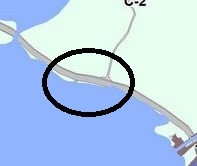 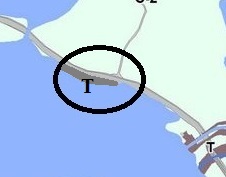 Фрагмент карты градостроительного зонирования до внесения изменений – существующая ситуацияФрагмент карты градостроительного зонирования до внесения изменений – существующая ситуацияФрагмент карты градостроительного зонирования после внесения измененийУСЛОВНЫЕ ОБОЗНАЧЕНИЯ:УСЛОВНЫЕ ОБОЗНАЧЕНИЯ:земли лесного фонда (категория земли промышленности…)   Т- зона инженерной и транспортной инфраструктур 